Физика 2 курс. Преподаватель С.А. Радобенко.Тема 8  «Эволюция Вселенной».Добрый день! Уважаемые студенты, предлагаю вашему вниманию теоретический материал по теме 8.1 «Строение и развитие  Вселенной», которая рассчитана на 4 урока.Урок 3.Тема урока: «Бесконечность Вселенной. Понятие о космологии»Цель урока: познакомиться с развитием взглядов науки на строение и развитие Вселенной. План урока:Повторить теоретический материал по теме  «Строение и развитие Вселенной».Изучить историю открытия строения Вселенной.Познакомиться с понятием о космологии.План действий:1.Изучить теорию и составить конспект.                             2.Выполнить задание.Теоретический материал. 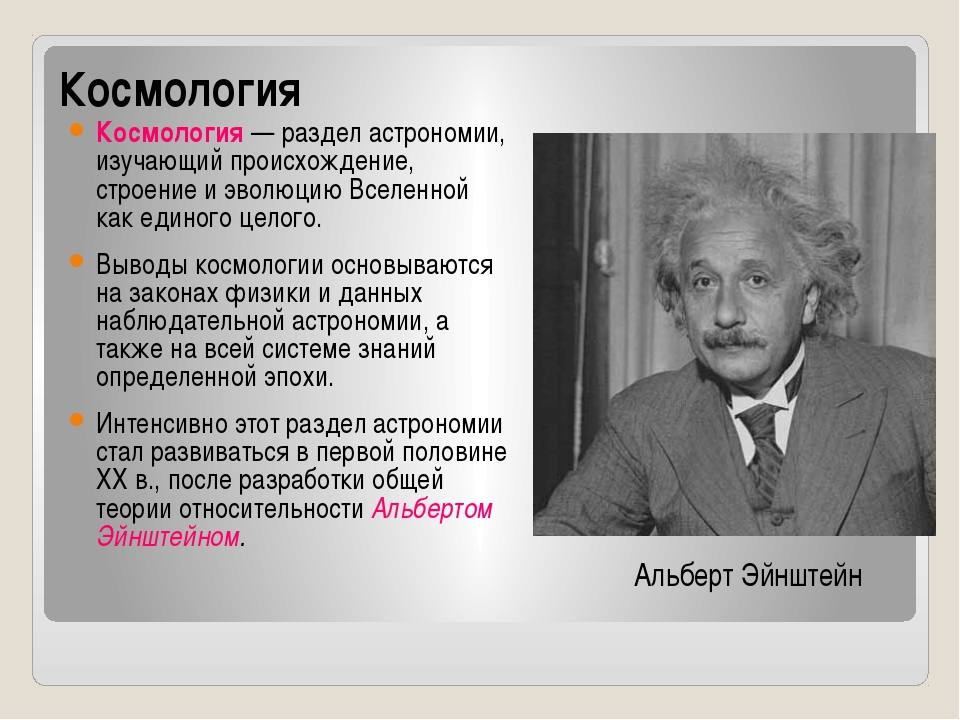 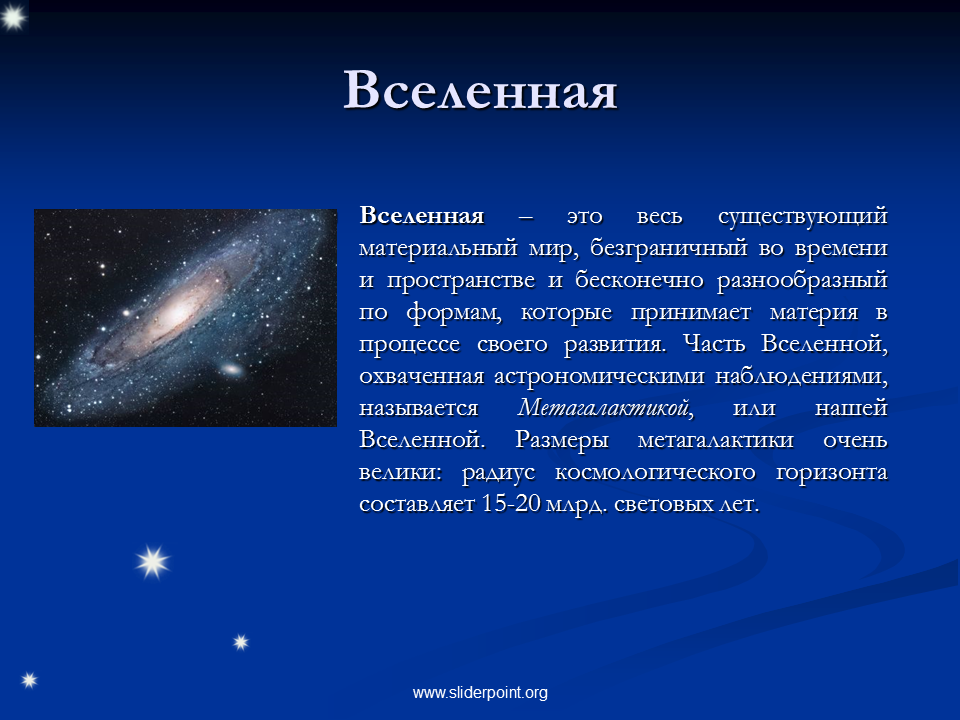 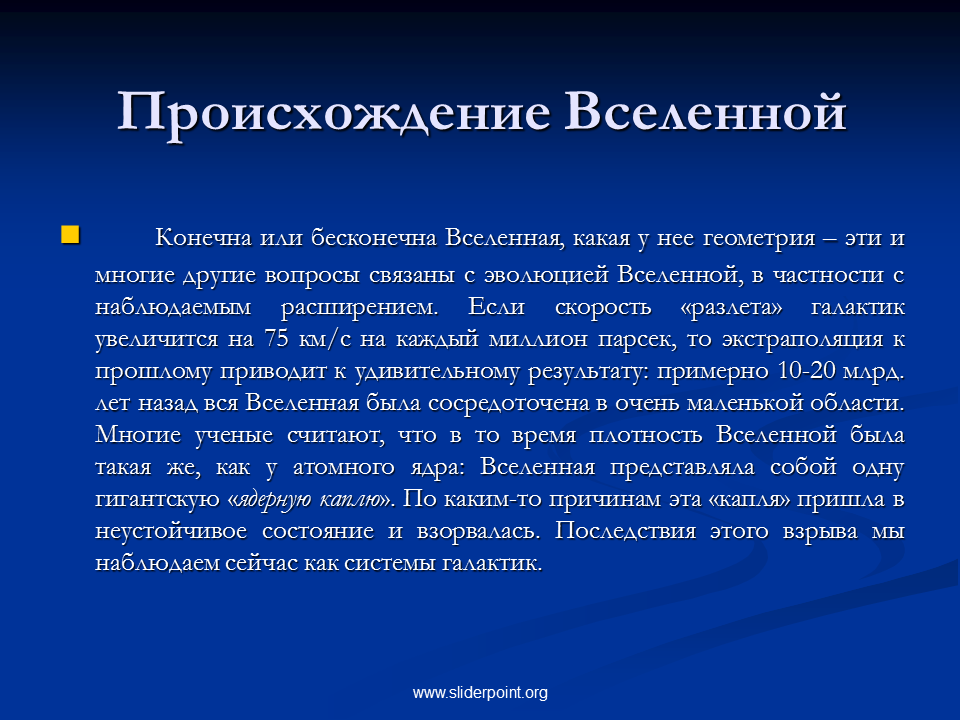 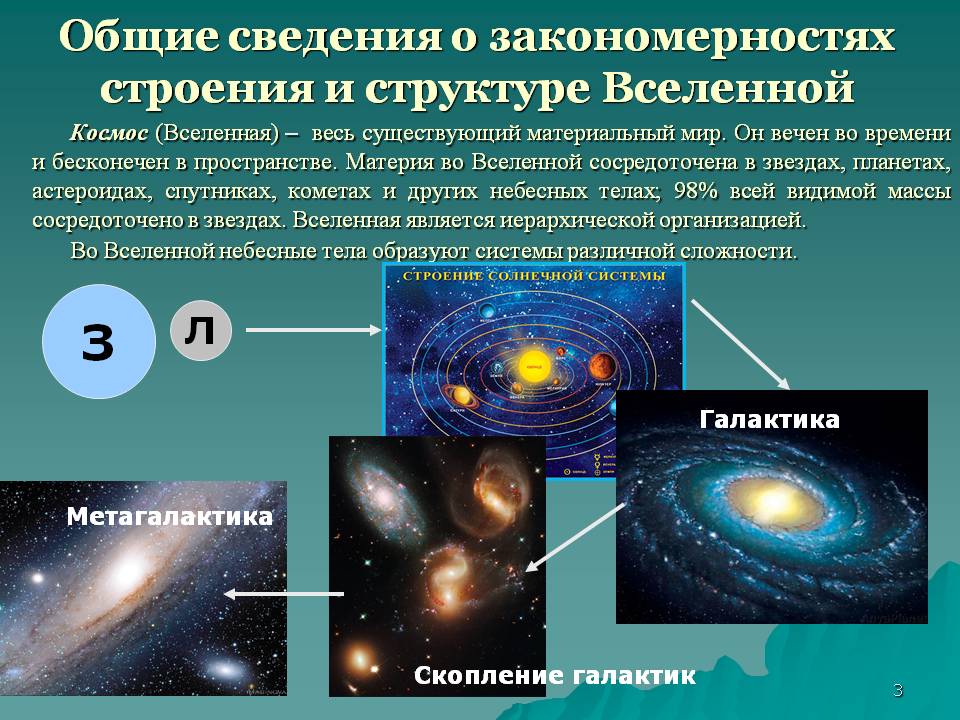 ЗаданиеДайте исчерпывающие определения понятиямВселеннаяКосмология Литература: А.В. Фирсов Физика для СПО М. Академия 2014https://obuchalka.org/20180622101330/istoriya-dlya-professii-i-specialnostei-tehnicheskogo-estestvenno-nauchnogo-socialno-ekonomicheskogo-profilei-chast-1-artemov-v-v-lubchenkov-u-n-2012.htmlФизика 2 курс. Преподаватель С.А. Радобенко.Тема 8  «Эволюция Вселенной».Добрый день! Уважаемые студенты, предлагаю вашему вниманию теоретический материал по теме 8.1 «Строение и развитие Вселенной», которая рассчитана на 4 урока.Урок 4.Тема урока: «Расширяющаяся Вселенная. Модель горячей Вселенной»Цель урока: познакомиться с различными моделями строения и развития Вселенной.План урока:Повторить теоретический материал по теме  «Строение и развитие Вселенной».Познакомиться с моделями расширяющейся Вселенной и горячей Вселенной.План действий:1.Изучить теорию и составить конспект.2.Выполнить задание.Литература: А.В. Фирсов Физика для СПО М. Академия 2014https://obuchalka.org/20180622101330/istoriya-dlya-professii-i-specialnostei-tehnicheskogo-estestvenno-nauchnogo-socialno-ekonomicheskogo-profilei-chast-1-artemov-v-v-lubchenkov-u-n-2012.htmlТеоретический материал. Модели Вселенной.Креационная (творение Бога)Космологическая (модель Канта)Статическая (модель Эйнштейна)Модель расширяющейся ВселеннойМодель Гамова (теория Большого взрыва)«Большой отскок»Теория струнМ-теорияЗАДАНИЕ Составьте таблицу-описание моделей Вселенной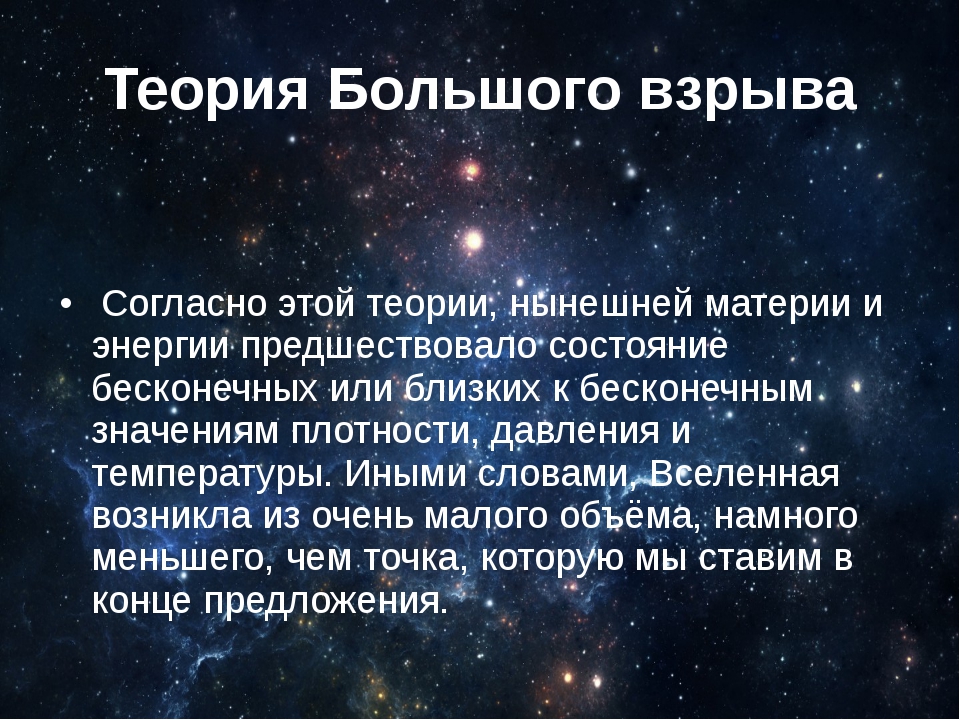 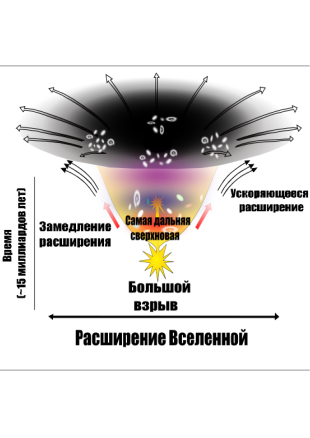 Физика 2 курс. Преподаватель С.А. Радобенко.Тема 8  «Эволюция Вселенной».Добрый день! Уважаемые студенты, предлагаю вашему вниманию теоретический материал по теме 8.2 «Эволюция звезд», которая рассчитана на 4 урока.Урок 1.Тема урока: «Термоядерный синтез. Энергия Солнца и звезд»Цель урока: познакомиться с развитием взглядов науки на строение звезд.План урока:Повторить теоретический материал по темам: «Наша звездная система- Галактика. Другие Галактики», «Ядерные реакции», «Тепловое излучение»Изучить законы термоядерного синтеза Солнца и звезд.Познакомиться с современными научными теориями и гипотезами о происхождении и эволюции звезд.План действий:1.Изучить теорию и составить конспект.2.Выполнить задание.Теоретический материал. Звезда́ — массивный газовый шар, излучающий свет и удерживаемый в состоянии равновесия силами собственной гравитации и внутренним давлением, в недрах которого происходят (или происходили ранее) реакции термоядерного синтеза[1]. Ближайшей к Земле звездой является Солнце — типичный представитель спектрального класса G.Звёзды образуются из газово-пылевой среды (главным образом из водорода и гелия) в результате гравитационного сжатия. Температура вещества в недрах звёзд измеряется миллионами кельвинов, а на их поверхности — тысячами кельвинов. Энергия подавляющего большинства звёзд выделяется в результате термоядерных реакций превращения водорода в гелий, происходящих при высоких температурах во внутренних областях. Звёзды часто называют главными телами Вселенной, поскольку в них заключена основная масса светящегося вещества в природе. Примечательно, что звёзды имеют отрицательную теплоёмкость[2].Масса звездДостоверно определить массу звезды можно, только если она является компонентом двойной звезды. В этом случае массу можно вычислить, используя обобщённый третий закон Кеплера. Но даже при этом оценка погрешности составляет от 20 % до 60 % и в значительной степени зависит от погрешности определения расстояния до звезды. Во всех прочих случаях приходится определять массу косвенно, например, из зависимости масса — светимость. Наиболее массивной из известных является R136a1, массой в 265 солнечных масс. Химический состав звездНесмотря на то, что доля элементов тяжелее гелия в химическом составе звёзд исчисляется не более чем несколькими процентами, они играют важную роль в жизни звезды. Благодаря им ядерные реакции могут замедляться или ускоряться, а это отражается как на яркости звезды, так и на цвете и на продолжительности её жизни. Так, чем больше металличность массивной звезды, тем меньше будет остаток при взрыве сверхновой. Наблюдатель, зная химический состав звезды, может довольно уверенно судить о времени образования звезды.Химический состав звёзд очень сильно зависит от типа звёздного населения и отчасти от массы — у массивных звёзд в недрах полностью отсутствуют элементы тяжелее гелия (в молодом возрасте этих звёзд), жёлтые и красные карлики сравнительно богаты тяжёлыми элементами — они помогают зажечься звёздам при небольшой массе газопылевого облака.Структура звезд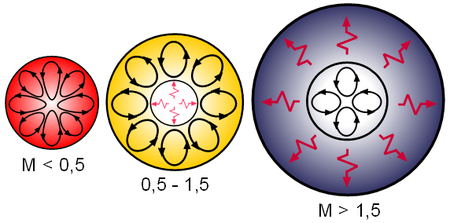 Расположение лучистой зоны и конвекционной в звёздах разной массыВ общем случае у звезды, находящейся на главной последовательности, можно выделить три внутренние зоны: ядро, конвективную зону и зону лучистого переноса.Ядро — это центральная область звезды, в которой идут ядерные реакции.Звёздный ветерЗвёздный ветер — процесс истечения вещества из звёзд в межзвёздное пространство. Звёздный ветер может играть важную роль в звёздной эволюции: так как в результате этого процесса происходит уменьшение массы звезды, то от его интенсивности зависит срок жизни звезды.Звёздный ветер является способом переноса вещества на значительные расстояния в космосе. Помимо того, что он сам по себе состоит из вещества, истекающего из звёзд, он может воздействовать на окружающее межзвёздное вещество, передавая ему часть своей кинетической энергии.Литература: А.В. Фирсов Физика для СПО М. Академия 2014https://obuchalka.org/20180622101330/istoriya-dlya-professii-i-specialnostei-tehnicheskogo-estestvenno-nauchnogo-socialno-ekonomicheskogo-profilei-chast-1-artemov-v-v-lubchenkov-u-n-2012.html